Saugus Ironworks National Historical Site  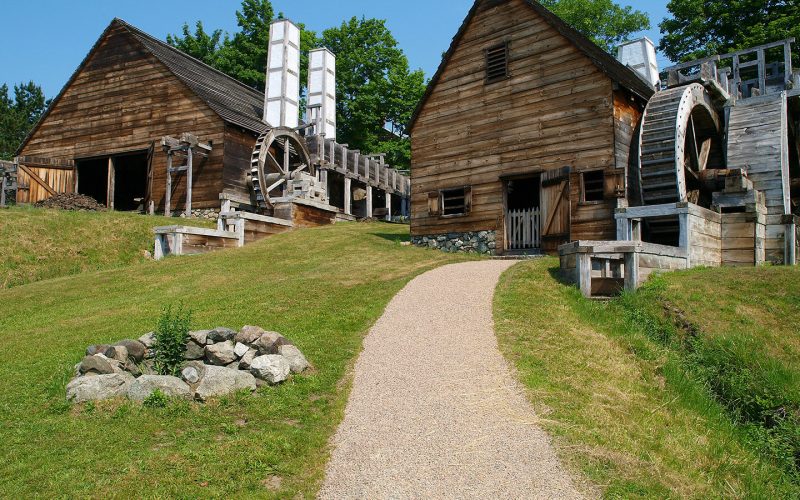 (Photo Source: northofboston.org)Community safetyIn 2016, the Town of Saugus’ violent crime rate was 19% lower than the national average and 14% lower than the Massachusetts average. The property crime rate was 17% lower than the national average and 30% higher than the Massachusetts average.Data Source: www.cityrating.com/crime-statisticsSchoolsWaybright Elementary School (K – 5)Great Schools Rating: 9/10Veterans Memorial Elementary School (K – 5)Great Schools Rating: 5/10Oaklandvale Elementary School (K – 5)Great Schools Rating: 6/10Lynnhurst Elementary School (K – 5)Great Schools Rating: 6/10Belmonte Saugus Middle School (6 – 8)Great Schools Rating: 5/10Saugus High School (9 – 12)Great Schools Rating: 3/10Northeast Metro Regional Vocational High School (9 – 12)Great Schools Rating: 5/10High School Graduation RateData Sources: GreatSchools.org; MA Dept. of Elementary & Secondary Education District ProfilesDEMOGRAPHICSPoverty Rate: 8.1%Data Source: American FactFinder, U.S. Census BureauLocal AmenitiesThere are many stores and shopping centers within Saugus, including the Square One Mall. Most shopping trips can be completed without leaving town.The town of Saugus has preserved many outdoor and historical areas, which provide recreational opportunities to the town’s residents.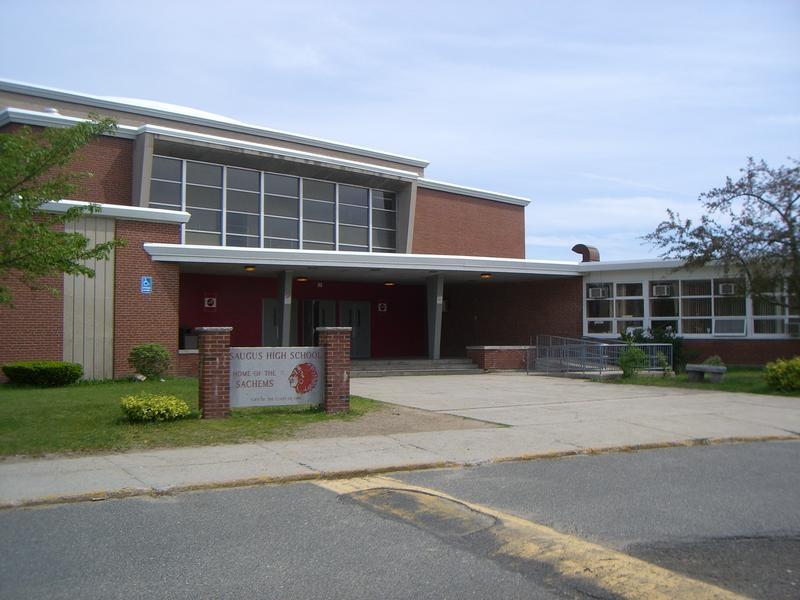 Saugus High School (Photo Source: Saugus Wicked Local)MAP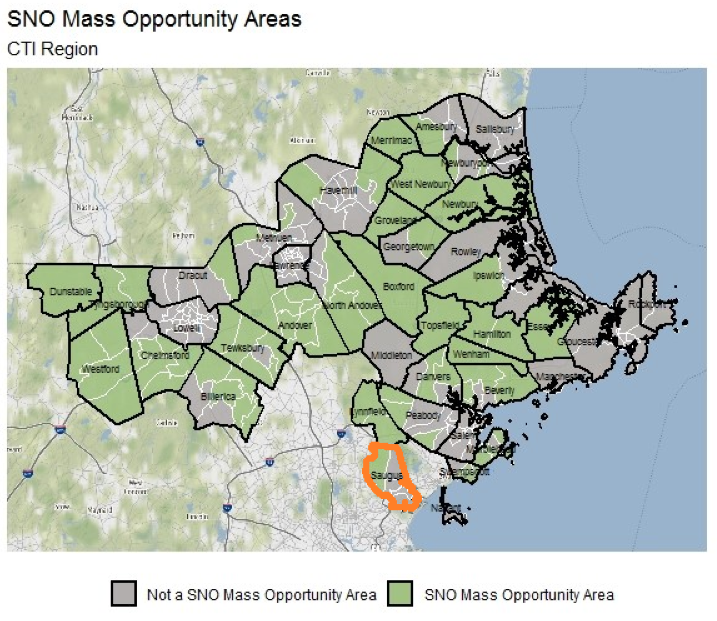 OVERVIEWSaugus is a suburban community of 28,037 residents located just north of Revere, and west of Lynn in Essex County. The town was home to the first integrated Ironworks in North America, and the site is now preserved as a National Historical Site. The housing in town is mixed between single-family homes and apartment complexes.TransportationMost residents of Saugus rely on a car for transportation; I-95 runs through town. The MBTA 428, 430, and 429 buses provide public transportation to town. The nearest Commuter Rail Station is located in Melrose, or Lynn depending on what part of town you live in.Saugus High School87.8%Massachusetts87.9%Race/Ethnicity%White91.8%Asian4.9%American Indian and Alaska Native0.5%Hispanic or Latino4.8%Black/African American3.6%Native Hawaiian and Other Pacific Islander0.0%Other0.5%Age Group%Under 54.2%Age 5-1713.7%Age 18-6462.5%Age 65 and older19.6%